EduVolgaForum «Актуальные тенденции развития образования: лучшие российские и международные практики»международная конференция26, 29 мая – 02 июня 2023 годаПРОГРАММА26 мая 2023 годаФормат: очно-дистанционныйМесто проведения: ННГУ им. Н.И. Лобачевского, г. Нижний НовгородПодключение к конференции Zoom:https://zoom.us/j/93925706828?pwd=bzlIWmFMei9aWWFhamM5c3lKMzhGZz09 Идентификатор конференции: 939 2570 6828Код доступа: 652701Время: 26 мая 2023 09:30 (AM Москва)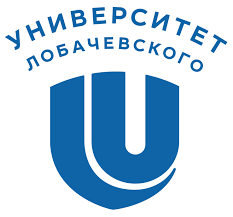 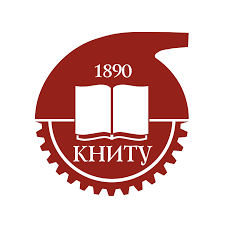 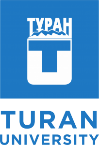 ОТКРЫТИЕ КОНФЕРЕНЦИИ09:30 – 10:00Модератор: Бедный Александр Борисович – Проректор по международной деятельности и сетевому взаимодействию Национального исследовательского Нижегородского государственного университета им. Н.И. Лобачевского.Приветственное слово:Трофимов Олег Владимирович – И.о. ректора Национального исследовательского Нижегородского государственного университета им. Н.И. Лобачевского.Петрова Ольга Викторовна – Заместитель министра науки и высшего образования Российской Федерации.Султанова Дильбар Шамилевна – Проректор по учебной работе Казанского национального исследовательского технологического университета.Таяуова Гулжанат Жубаткановна – Проректор по внешним связям и докторантуре Университета Туран (Республика Казахстан)ПАРАЛЛЕЛЬНЫЕ СЕКЦИИ10:00 – 13:00«Вопросы организации развития онлайн образования»(совместно с Университетом Туран (Казахстан)).(Zoom комната: Онлайн образование).Модератор:Хаджиева Гульжахан Усмановна - к.э.н., профессор кафедры «Мировая и национальная экономика», Университет Туран.«Обучение журналиста: новые технологии в преподавании дисциплин, связанных с научными исследованиями».Кузьмин Илья Витальевич – доцент кафедры славянской филологии и культуры Института филологии и журналистики, ННГУ им. Н.И. Лобачевского. «К вопросу эффективности применения дистанционных технологий при преподавании юридических дисциплин». 	Шикула Ильмира Рифкатьевна – профессор департамента права, Институт экономики, управления и права; зав. кафедрой гражданского и уголовного права и процесса, Московский международный университет; член экспертного совета комитета Государственной Думы по вопросам семьи, женщин и детей.	«Сетевые магистерские программы: дефициты и ресурсы онлайн образования».Петрова Ирина Эдуардовна – заведующий кафедрой отраслевой и прикладной социологии, ННГУ им. Н.И. Лобачевского.		«Тренды развития дополнительного профессионального образования взрослых (на примере системы ДПО ННГУ им. Н.И. Лобачевского)».	Руденко Анна Вадимовна	- зам. декана факультета повышения квалификации и профессиональной переподготовки, ННГУ им. Н.И. Лобачевского. 		«Тенденции использования онлайн образования при реализации программ дополнительного профессионального образования».Несмеянова Светлана Эдуардовна	 - директор Института дополнительного образования, Уральский государственный юридический университет.		«Профессиональная идентичность студентов в условиях смешанного обучения».	Корчагин Евгений Николаевич – аспирант, Московский государственный психолого-педагогический университет (МГППУ).	«Уроки пандемии: цифровая трансформация высшего образования в формате удаленного обучения».	Каратабан Ирина Асфаровна – доцент, Майкопский государственный технологический университет.	«Методика обучения иностранным языкам и интернационализация образования»(совместно с Казанским национальный технологический университет (КНИТУ) (г. Казань)).(Zoom комната: Нижний Новгород-Казань).Модератор:Лебедева Ольга Александровна – доцент кафедры преподавания русского языка в других языковых средах Институт филологии и журналистики, ННГУ им. Н.И. Лобачевского.«Современные технологии в преподавании польского языка в ННГУ им. Н.И. Лобачевского» Кузьмин Илья Витальевич - доцент кафедры славянской филологии и культуры Института филологии и журналистики, Нижегородский государственный университет им. Н.И. Лобачевского, Россия.«Проблемы использования иностранной источниковой базы обучающимися при подготовке и написании ими научных работ по юриспруденции»Мамай Евгений Алексеевич - доцент кафедры теории и истории права и государства Факультета права, НИУ Высшая школа экономики, Россия.«Развитие коммуникативных компетенций учащихся в условиях дистанционного формата реализации программы международной летней школы: вызовы и результаты»Смирнова Екатерина Евгеньевна - доцент кафедры преподавания русского языка в других языковых средах Института филологии и журналистики, Нижегородский государственный университет им. Н.И. Лобачевского, Россия.«Формирование готовности к иноязычной речевой деятельности при применении технологии беспереводного овладения иностранным языком в учебном процессе»Аксёнова Татьяна Вадимовна - старший преподаватель кафедры научно-технического перевода и профессиональной коммуникации, Донской государственный технический университет, Россия.«Развитие рецептивных навыков речи при помощи ИКТ при обучении английскому языку студентов лингвистических вузов»Бурок Татьяна Эдвартовна - доцент кафедры немецкого и французского языков, Таганрогский институт  им. А.П. Чехова (РИНХ), Россия.«Инновационные методики преподавания иностранных языков»Зиннатуллина Лилия Махарямовна - доцент кафедры иностранных языков в профессиональной коммуникации, Казанский национальный исследовательский технологический университет, Россия.«Недостатки геймифированного обучения: практический аспект»Уставщикова Варвара Александровна - старший преподаватель кафедры преподавания русского языка в других языковых средах Института филологии и журналистики, Нижегородский государственный университет им. Н.И. Лобачевского, Россия.«Развитие навыков академической коммуникации у аспирантов»Газизулина Лилия Рустемовна - доцент кафедры иностранных языков в профессиональной коммуникации, Казанский национальный исследовательский технологический университет, Россия.«Формирование иноязычной речевой готовности в условиях театральной репетиции»Аксёнова Татьяна Вадимовна - старший преподаватель кафедры научно-технического перевода и профессиональной коммуникации, Донской государственный технический университет, Россия.«Методологические аспекты подготовки студентов к стажировкам в вузах Китая»Астафьева Аделина Еркиновна - доцент кафедры иностранных языков в профессиональной коммуникации, Казанский национальный исследовательский технологический университет, Россия, Валеева Раушан Сириновна - доцент кафедры иностранных языков в профессиональной коммуникации, Казанский национальный исследовательский технологический университет, Россия.«Реализация принципа междисциплинарности на языковых занятиях»Сатковская Ольга Николаевна - доцент кафедры немецкого языка, Московский государственный институт международных отношений (университет) Министерства иностранных дел Российской Федерации, Россия.«Реализация академической мобильности студентов в инженерном вузе»Крайсман Наталья Владимировна - доцент кафедры иностранных языков в профессиональной коммуникации, Казанский национальный исследовательский технологический университет«Нейросети как инновационный инструмент в преподавании английского языка студентам»Тимирбаева Гузель Равилевна - доцент кафедры иностранных языков в профессиональной коммуникации, Казанский национальный исследовательский технологический университет.«Искусственный интеллект в обучении иностранным языкам: возможности и перспективы»Яхина Рузиля Раифовна - зав. кафедрой иностранных языков, русского, русского как иностранного, Казанский национальный исследовательский технический университет им. А.Н.Туполева –КАИ, Россия, Григорьева Ксения Сергеевна - доцент кафедры иностранных языков, русского, русского как иностранного, Казанский национальный исследовательский технический университет им. А.Н.Туполева –КАИ, Россия«Анализ методик использования когнатов и таблиц эквивалентности временных форм глаголов при билингвальном обучении английскому и испанскому языкам»Алексанян Сергей Владимирович - преподаватель испанского языка, МАОУ «Школа №53» им. Б.Н.Слюсаря г. Ростова-на-Дону, Россия«Практикоориентированный подход в подготовке специалистов для юридической науки, образования, практики: правокультурные и дидактические основания и проблемы»(IV Нижегородские юридические чтения).(Zoom комната: Юридические чтения).Модератор:Баранова Марина Владимировна – заместитель декана юридического факультета ННГУ по научной работе, профессор кафедры теории и истории государства и права юридического факультета, ННГУ им. Н.И. Лобачевского.Приветственное слово:Черных Евгения Евгеньевна - декан юридического факультета, доцент кафедры конституционного и муниципального права юридического факультета, ННГУ им. Н.И. Лобачевского;Фаст Ирина Александровна - Председатель Нижегородского регионального отделения Общероссийской общественной организации «Ассоциация юристов России»;Шабанов Вячеслав Борисович - заведующий кафедрой криминалистики, Белорусский государственный университет (г. Минск, Республика Беларусь);Шевелева Светлана Викторовна - декан юридического факультета Юго-Западного государственного университета, члена экспертного совета Высшей аттестационной комиссии при Министерстве науки и высшего образования РФ по праву (г. Курск).Жураев Шерзод Юлдашевич - доцент кафедры административного и финансового права, Ташкентский государственный юридический университет (ТГЮУ) (г. Ташкент, Республика Узбекистан).Юнусова Минаввархон Сабировна - профессор кафедры общеобразовательных дисциплин и культуры, Ташкентский государственный юридический университет (ТГЮУ) (г. Ташкент, Республика Узбекистан).Полная программа выступлений секции располагается на сайте юридического факультета ННГУ им. Н.И. Лобачевского: https://law.unn.ru/announcements/mezhdunarodnaya-konferentsiya-aktualnye-tendentsii-razvitiya-obrazovaniya-luchshie-rossijskie-i-mezhdunarodnye-praktiki/  